Title: Subtitle ※副題が無い場合は「:」と この行を削除してくださいOSAKA, Taro1, TENNOJI, Hanako2, and KASHIWA, Jiro31Division of General Education, Osaka Kyoiku University, 2Tennoji Primary School attached to Osaka Kyoiku University, 3Graduate School of Education（Received  month day, 20○○）（Revised  month day, 20○○）※学術論文以外は削除してくださいSummary: Summary…抄録をこの位置から100～250語程度を目安とし、記入してください。keywords: keyword1, keyword2, keyword3, keyword4, keyword5  半角カンマ「,」と半角スペースで区切って記入してください。すべて小文字で表記してください。ただし、言語により文法上の規定がある場合は、各言語の表記規則に準じてください。Ⅰ　Chapter1 Title　　Please write the text.Table１　TitleFig.1　 Title Photo.1  Title 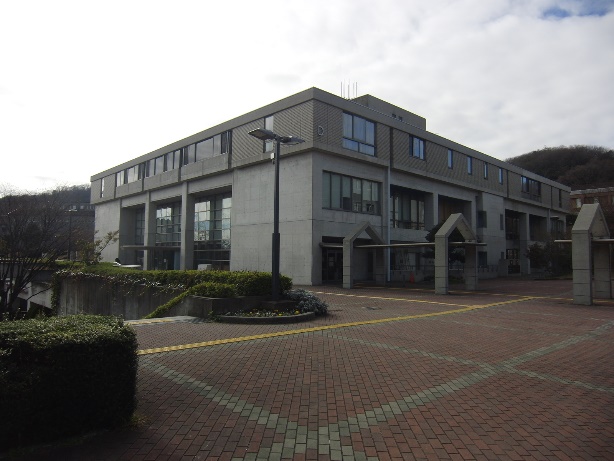 Ⅱ　Chapter2 Title １． Section１ Title　　Please write the text.２． Section２ Title　  Please write the text.  Ⅲ　Chapter3 Title１． Section１ Title1-1.　 Subsection 1-1 Title　  Please write the text.1-2.　 Subsection 1-2 Title　  Please write the text.２． Section２ Title2-1. 　Subsection 2-1 TitlePlease write the text.2-2.　 Subsection 2-2 Title　  Please write the text.Acknowledgements　※謝辞が無い場合は削除してくださいPlease write the text.Notes　※注が無い場合は削除してください1) Please write the text.　書式は当該分野の慣例に従うものとしますが、原稿内で統一を図ってください。既定の書式が特にない場合、注番号は、1）2）3）のように当該箇所の語句の右肩上に付け、対応する内容をここに記載してください。各頁の脚注とはしないでください。2) Please write the text.3) Please write the text.ReferencesPlease write the text 1.　書式は当該分野の慣例に従うものとしますが、原稿内で統一を図ってください。既定の書式が特にない場合、「ハーバード方式」（著者名・発行年方式）で記述し、本文中の引用箇所に、著者名と発行年を「（○○, 2019）」「○○（2019）」のように記載してください。参考文献一覧は、和文文献のみの場合は著者名の50音順、欧文文献が含まれるときはアルファベット順とし、同一著者の文献が複数ある場合は発行年順に記載し、同一著者で同一年の文献がある場合は「2019a」「2019b」というように、発行年の後にアルファベットの小文字をつけて区別してください。Please write the text 2.Please write the text 3.（和文）　表　　題   ―副 　題―　※副題が無い場合はこの行を削除してください（例：　1・　2・　3）※姓と名を1文字空けてください所属機関名（例：1総合教育系（学校教育部門）・2附属天王寺小学校・3教育学研究科学校教育専攻（修了））抄録：抄録を150～300字程度で記述してください。欧文抄録と対応するように記載してください。キーワード：キーワード1, キーワード2, …キーワードを、半角カンマ「,」と半角スペースで区切って記入してください。欧文キーワードと対応するように記載してください。入館者数貸出冊数2018年度241582019年度22454